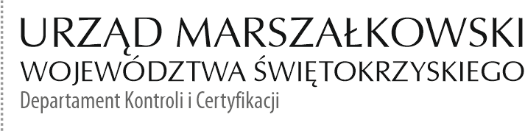 KC-I.432.180.1.2023	                                                                                       Kielce, dn. 22.06.2023 r.INFORMACJA POKONTROLNA NR KC-I.432.180.1.2023/MBK-1z kontroli w trakcie realizacji projektu nr RPSW.12.01.00-26-0032/20 pn. „Zwiększenie efektywności energetycznej w sektorze publicznym poprzez termomodernizację budynków 
w Gminie Małogoszcz”, realizowanego w ramach Działania 12.1 - „Poprawa efektywności energetycznej w budynkach użyteczności publicznej – REACT-EU”, 12 Osi priorytetowej - „REACT-EU dla Świętokrzyskiego” Regionalnego Programu Operacyjnego Województwa Świętokrzyskiego na lata 2014 - 2020, polegającej na weryfikacji dokumentów w zakresie prawidłowości przeprowadzenia właściwych procedur dotyczących udzielania zamówień publicznych, przeprowadzonej na dokumentach w siedzibie Instytucji Zarządzającej Regionalnym Programem Operacyjnym Województwa Świętokrzyskiego na lata 2014 – 2020 w dniu 5 czerwca 2023 roku.I. INFORMACJE OGÓLNE:1. Nazwa i adres badanego BeneficjentaGmina Małogoszczul. Jaszowskiego 3A, 7, 28-366 Małogoszcz2. Status prawny BeneficjentaWspólnoty samorządowe - gminaII. PODSTAWA PRAWNA KONTROLI:Niniejszą kontrolę przeprowadzono na podstawie art. 23 ust. 1 w związku z art. 22 ust. 4 ustawy z dnia 11 lipca 2014 r. o zasadach realizacji programów w zakresie polityki spójności finansowanych 
w perspektywie finansowej 2014-2020 (Dz.U. z 2020 r., poz. 818 j.t.).III. OBSZAR I CEL KONTROLI:Cel kontroli stanowi weryfikacja dokumentów w zakresie prawidłowości przeprowadzenia przez Beneficjenta właściwych procedur dotyczących udzielania zamówień publicznych 
w ramach realizacji projektu nr RPSW.12.01.00-26-0032/20 pn. „Zwiększenie efektywności energetycznej w sektorze publicznym poprzez termomodernizację budynków w Gminie Małogoszcz”.Weryfikacja obejmuje dokumenty dotyczące udzielania zamówień publicznych związanych z wydatkami przedstawionymi przez Beneficjenta we wniosku o płatność nr RPSW.12.01.00-26-0032/20-004.Kontrola przeprowadzona została przez Zespół kontrolujący złożony z pracowników Departamentu Kontroli i Certyfikacji Urzędu Marszałkowskiego Województwa Świętokrzyskiego z siedzibą w Kielcach, w składzie:Marek Bartkiewicz (kierownik Zespołu Kontrolnego),Aleksandra Żelechowska  (członek Zespołu Kontrolnego).IV. USTALENIA SZCZEGÓŁOWE:W wyniku dokonanej w dniu 5 czerwca 2023 roku weryfikacji dokumentów dotyczących zamówień udzielonych w ramach projektu nr RPSW.12.01.00-26-0032/20, przesłanych do Instytucji Zarządzającej Regionalnym Programem Operacyjnym Województwa Świętokrzyskiego na lata 2014 – 2020 przez Beneficjenta za pośrednictwem Centralnego systemu teleinformatycznego SL 2014, Zespół kontrolny ustalił co następuje.Beneficjent w ramach realizacji projektu przeprowadził w trybie określonym w art. 275 pkt 1 ustawy z dnia 11 września 2019 r. Prawo zamówień publicznych (Dz. U. z 2022 r. poz. 1710), zwanej dalej „ustawa Pzp” postępowanie o udzielenie zamówienia publicznego, które zostało wszczęte w dniu 16.09.2022 r. poprzez publikację ogłoszenia o zamówieniu 
w Biuletynie Zamówień Publicznych pod numerem 2022/BZP 00351978/01 i dotyczyło wyboru wykonawcy usługi polegającej na pełnieniu nadzoru inwestorskiego nad zadaniem 
pn.: „Zwiększenie efektywności energetycznej w sektorze publicznym poprzez termomodernizację budynków w gminie Małogoszcz”. Zamówienie zostało podzielone 
na dwa zadania:Zadanie 1:- Część 1: Termomodernizacja budynku Liceum Ogólnokształcącego w MałogoszczuZadanie 2:- Część 1: Termomodernizacja budynku OSP Leśnica- Część 2: Termomodernizacja budynku Domu Ludowego Zakrucze- Część 3: Termomodernizacja budynku OSP Złotniki- Część 4: Termomodernizacja budynku Domu Ludowego Żarczyce MałeW odpowiedzi na opublikowane ogłoszenie o zamówieniu, na wykonanie zadania 
nr 1 wpłynęło siedem ofert, a na wykonanie zadania nr 2 sześć ofert. Efektem rozstrzygnięcia przedmiotowego postępowania było podpisanie dla:zadania nr 1 w dniu 26.10.2022 r. umowy nr 37.2022.IPSiP pomiędzy Beneficjentem a firmą Arkadis Sp. z o.o. E1 Sp. k. ul. Słoneczna 47, 38-120 Czudec na kwotę 32 441,31 zł netto. Termin wykonania i odbioru robót - 11 miesięcy od dnia podpisania umowy.zadania nr 2 w dniu 26.10.2022 r. umowy nr 38.2022.IPSiP pomiędzy Beneficjentem a firmą Arkadis Sp. z o.o. E1 Sp. k. ul. Słoneczna 47, 38-120 Czudec na kwotę 19 416,68 zł netto. Termin wykonania i odbioru robót - 11 miesięcy od dnia podpisania umowy.W wyniku weryfikacji dokumentacji dotyczącej w/w zamówienia, Kontrolujący 
nie stwierdzili błędów i uchybień.Postępowanie o udzielenie zamówienia zostało zweryfikowane przy wykorzystaniu listy sprawdzającej stanowiącej dowód nr 1 do Informacji pokontrolnej.Beneficjent w ramach realizacji projektu przeprowadził w trybie określonym w art. 275 pkt 1 ustawy z dnia 11 września 2019 r. Prawo zamówień publicznych (Dz. U. z 2021 r. poz. 1129), postępowanie o udzielenie zamówienia publicznego, które zostało wszczęte w dniu 18.07.2022 r. poprzez publikację ogłoszenia o zamówieniu w Biuletynie Zamówień Publicznych pod numerem 2022/BZP 00259877/01 i dotyczyło wyboru wykonawcy robót budowlanych polegających na termomodernizacji budynków przy realizacji zadania: „Zwiększenie efektywności energetycznej w sektorze publicznym poprzez termomodernizację budynków w gminie Małogoszcz”. Zamówienie zostało podzielone 
na 5 części:- Część 1: Termomodernizacja budynku Liceum Ogólnokształcącego w Małogoszczu- Część 2: Termomodernizacja budynku OSP Leśnica- Część 3: Termomodernizacja budynku Domu Ludowego Zakrucze- Część 4: Termomodernizacja budynku OSP Złotniki- Część 5: Termomodernizacja budynku Domu Ludowego Żarczyce MałeW odpowiedzi na opublikowane ogłoszenie o zamówieniu, na wykonanie części  
nr 1 i 5 wpłynęło 5 ofert, na wykonanie zadania nr 2 i 4 cztery oferty oraz na wykonanie zadania nr 3 wpłynęły 3 ofert. Efektem rozstrzygnięcia przedmiotowego postępowania było podpisanie dla:Części nr 1 w dniu 01.09.2022 r. umowy nr 28.2022.IPSiP pomiędzy Beneficjentem a firmą Przedsiębiorstwo Budowlano-Usługowo-Handlowe RAKSO Jacek Gaj, ul. B. Chrobry 59, 25-607 Kielce na kwotę 3 143 472,08 zł netto. Termin wykonania i odbioru robót - 12 miesięcy od dnia podpisania umowy.Części nr 2, 3 i 4 w dniu 01.09.2022 r. umowy nr 29.2022.IPSiP pomiędzy Beneficjentem a firmą Zakład Remontowo-Budowlany „TERMO-BUD” Andrzej Lalewicz, ul. Królowej Jadwigi 41, 28-100 Busko-Zdrój na łączną kwotę 1 031 111,79 zł netto w tym: część nr 2 – 306 834,31 zł netto, część nr 3 – 352 577,65 zł netto, część nr 4 – 371 699,84 zł netto.Termin wykonania i odbioru robót - 12 miesięcy od dnia podpisania umowy.Części nr 5 w dniu 01.09.2022 r. umowy nr 30.2022.IPSiP pomiędzy Beneficjentem a firmą Firma Budowlano-Handlowa „TED-BUD” Tadeusz Słaby, 
ul. Wrzosowa 32, 25-211 Kielce na kwotę 161 358,27 zł netto.Termin wykonania i odbioru robót - 12 miesięcy od dnia podpisania umowy.W wyniku weryfikacji dokumentacji dotyczącej w/w zamówienia, Kontrolujący 
nie stwierdzili błędów i uchybień.Postępowanie o udzielenie zamówienia zostało zweryfikowane przy wykorzystaniu listy sprawdzającej stanowiącej dowód nr 2 do Informacji pokontrolnej.V. REKOMENDACJE I ZALECENIA POKONTROLNE:Instytucja Zarządzająca Regionalnym Programem Operacyjnym Województwa Świętokrzyskiego 
na lata 2014 – 2020 odstąpiła od sformułowania rekomendacji i zaleceń pokontrolnych.Niniejsza Informacja pokontrolna zawiera 5 strony oraz 2 dowody, które dostępne 
są do wglądu w siedzibie Departamentu Kontroli i Certyfikacji, al. IX Kielc 4, 25 – 516 Kielce.Dokument sporządzono w dwóch jednobrzmiących egzemplarzach, z których jeden zostaje przekazany Beneficjentowi. Drugi egzemplarz oznaczony terminem „do zwrotu” należy odesłać na podany powyżej adres w terminie 14 dni od dnia otrzymania Informacji pokontrolnej.Jednocześnie informuje się, iż w ciągu 14 dni od dnia otrzymania Informacji pokontrolnej Beneficjent może zgłaszać do Instytucji Zarządzającej pisemne zastrzeżenia, co do ustaleń w niej zawartych. Zastrzeżenia przekazane po upływie wyznaczonego terminu nie będą uwzględnione.Kierownik Jednostki Kontrolowanej może odmówić podpisania Informacji pokontrolnej informując na piśmie Instytucję Zarządzającą o przyczynach takiej decyzji.Kontrolujący: IMIĘ I NAZWISKO: Marek Bartkiewicz ……………………………………...IMIĘ I NAZWISKO: Aleksandra Żelechowska  …………………………………..….        Kontrolowany/a:                                                                                                     .…………………………………